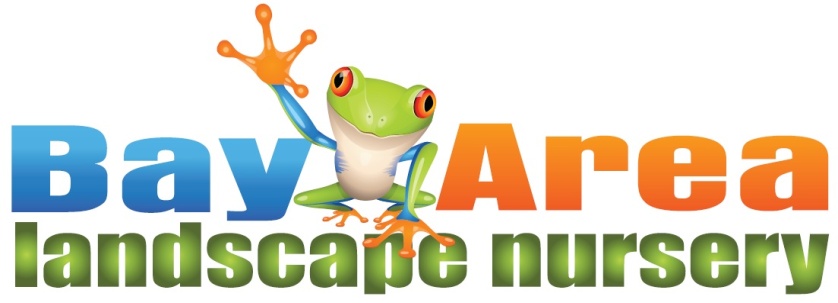 Tomato FestivalJune 11th 20165902 S. Staples St.9AM-3PMTomato Contest Entry FormContestant Name:  ________________________________________________Mailing Address:  _________________________________________________Cell Phone:  ________________________Email Address:  __________________________________________________Contest CategoriesPlease indicate in the appropriate box which category you would like to enter.Biggest Red Tomato  	Variety Submitted   ____________________________Best Tomato (Any) 	Variety Submitted   ____________________________Best Unusual tomato	Variety Submitted   ____________________________Best Small Tomato   	Variety Submitted   ____________________________Best Child Tomato	Variety Submitted   ____________________________Best SalsaIf you are unable to print a photo of your tomato plant, you can take a picture with your phone and send it to us by email us at sales@bayareanursery.com .  If you have any questions regarding the tomato festival or the contest rules please call us at 361-826-0680.Prizes will be awarded for each of the 6 categories!  